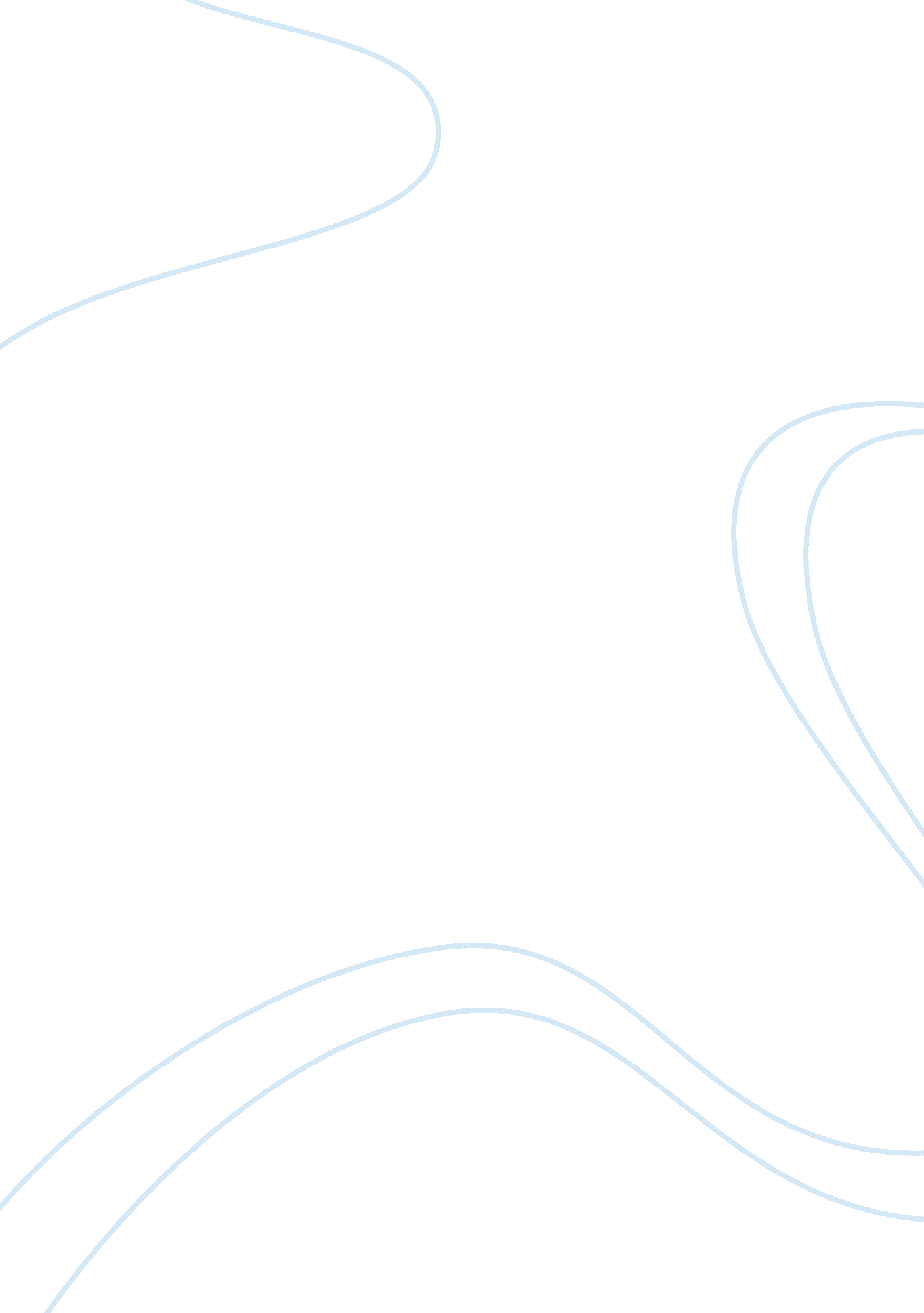 Overcoming obstaclesBusiness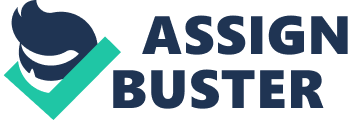 “ Keep your head to the sunshine and you cannot see a shadow,” claimed Helen Keller (Keller). Throughout Helen Keller’s life there were many obstacles she had to overcome such as, being blind and deaf. I too, throughout my life have had to overcome some obstacles. Much like Helen Keller overcame the obstacle of not being able to communicate, I too overcame the passing of my term 1 finals. Helen Keller had to overcome the obstacles of not being able to communicate. When she was just a baby she got sick and became deaf and blind. The Keller’s hired Annie Sullivan to teach Helen. Annie was able to teach Helen’s trust, obedience, and language to overcome her obstacle. Like Helen Keller, I too had to overcome an obstacle. The obstacle I overcame was passing my term 1 exams. I was able to overcome this obstacle by paying more attention in class and studying very hard the week leading up to them. In the end, with my hard work I was able to pass my finals. Although our obstacles were different, we share a few similarities. Helen had to learn to communicate and I had to learn how to do the materials we were learning in class. We both also shared determination, because in order for us to strive we needed to be determined. In conclusion, we both shared similarities and both overcame our struggles. Much like Helen Keller overcame the obstacle of not being able to communicate, I too overcame the passing of my term one finals. I learned from Helen’s experience, that no matter what life throws at you there is always a way to overcome it. From my experience, I learned that by studying hard and paying attention in class, it is possible to pass my exams. ” The best and most beautiful things in the world cannot be touched they must be felt with the heart,” claimed Helen Keller (Keller). Works Cited Keller, Helen. “ Famous Quotes.” BrainyQuote. com. Xplore. Web. 18 Nov. 2014. . 